ГЛАВА РЕСПУБЛИКИ КОМИУКАЗот 2 ноября 2009 г. N 115О СОЗДАНИИ "ТЕЛЕФОНА ДОВЕРИЯ" ГЛАВЫ РЕСПУБЛИКИ КОМИПО ВОПРОСАМ, СВЯЗАННЫМ С ПРОЯВЛЕНИЯМИ КОРРУПЦИИВ ГОСУДАРСТВЕННЫХ ОРГАНАХ РЕСПУБЛИКИ КОМИВ целях реализации государственной политики в сфере противодействия коррупции, минимизации и (или) ликвидации последствий коррупционных правонарушений, создания условий для выявления фактов коррупционных проявлений, пресечения преступлений должностных лиц с использованием служебного положения, осуществления комплекса мероприятий, направленных на вовлечение населения Республики Коми в реализацию антикоррупционной политики, постановляю:(преамбула в ред. Указа Главы РК от 18.01.2016 N 2)1. Исключен. - Указ Главы РК от 18.01.2016 N 2.2. Утвердить Положение о "Телефоне доверия" Главы Республики Коми по вопросам, связанным с проявлениями коррупции в государственных органах Республики Коми, согласно приложению.3. Возложить функции по организационному и материально-техническому обеспечению деятельности "Телефона доверия" Главы Республики Коми по вопросам, связанным с проявлениями коррупции в государственных органах Республики Коми, на Администрацию Главы Республики Коми.(п. 3 в ред. Указа Главы РК от 18.01.2016 N 2)4. Контроль за реализацией настоящего Указа оставляю за собой.5. Настоящий Указ вступает в силу через 10 дней после его официального опубликования.Глава Республики КомиВ.ТОРЛОПОВУтвержденоУказомГлавы Республики Комиот 2 ноября 2009 г. N 115(приложение)ПОЛОЖЕНИЕО "ТЕЛЕФОНЕ ДОВЕРИЯ" ГЛАВЫ РЕСПУБЛИКИ КОМИ ПО ВОПРОСАМ,СВЯЗАННЫМ С ПРОЯВЛЕНИЯМИ КОРРУПЦИИ В ГОСУДАРСТВЕННЫХОРГАНАХ РЕСПУБЛИКИ КОМИI. Общие положения1. Настоящее Положение устанавливает порядок работы "Телефона доверия" Главы Республики Коми по вопросам, связанным с проявлениями коррупции в органах исполнительной власти Республики Коми, государственных органах Республики Коми, образованных Главой Республики Коми (далее - Телефон доверия).(в ред. Указа Главы РК от 07.10.2014 N 103)2. Телефон доверия устанавливается в приемной Администрации Главы Республики Коми (далее - Администрация) и представляет собой комплекс организационных мероприятий и технических средств, обеспечивающих возможность гражданам обращаться по телефону с сообщениями о фактах коррупции в органах исполнительной власти Республики Коми, государственных органах Республики Коми, образованных Главой Республики Коми (далее - государственные органы Республики Коми).(в ред. Указов Главы РК от 07.10.2014 N 103, от 18.01.2016 N 2)II. Цели работы Телефона доверия3. Телефон доверия создан в целях:1) вовлечения населения в реализацию антикоррупционной политики;2) выявления фактов коррупции в государственных органах Республики Коми;3) создания условий для своевременного реагирования на сообщения о фактах коррупции;4) содействия принятию мер, направленных на эффективное предупреждение коррупционных проявлений и борьбу с коррупцией в государственных органах Республики Коми.III. Основные задачи работы Телефона доверия4. Основными задачами работы Телефона доверия являются:1) обеспечение оперативного приема, учета и рассмотрения сообщений граждан о фактах коррупционной направленности, поступивших по Телефону доверия;2) своевременная обработка и направление сообщений, поступивших по Телефону доверия, Главе Республики Коми для рассмотрения и принятия решения;3) анализ сообщений граждан, поступивших по Телефону доверия, их учет при разработке и реализации антикоррупционных мероприятий.IV. Порядок организации работы Телефона доверия5. Информация о функционировании и режиме работы Телефона доверия доводится до сведения населения через средства массовой информации, размещение информации на официальном сайте Администрации в информационно-телекоммуникационной сети "Интернет", на информационных стендах государственных органов Республики Коми.(в ред. Указа Главы РК от 07.10.2014 N 103)6. Прием сообщений граждан по Телефону доверия осуществляется круглосуточно в режиме автоответчика. Время приема одного сообщения в режиме работы автоответчика составляет от 3 до 5 минут.7. Прием, учет и предварительную обработку поступающих на Телефон доверия сообщений осуществляет государственный гражданский служащий Республики Коми, ответственный за прием сообщений граждан (далее - сотрудник).8. Сообщения, поступающие по Телефону доверия, подлежат обязательной регистрации в течение суток с момента поступления (в течение первого рабочего дня после выходных и праздничных дней) и вносятся в журнал регистрации сообщений граждан по фактам коррупционной направленности с указанием времени приема, данных гражданина (фамилия, имя, отчество, место проживания, контактные телефоны - в случаях если звонок не анонимный) и краткого изложения сути сообщения. Страницы журнала регистрации сообщений граждан должны быть пронумерованы, прошнурованы.9. По мере поступления сообщений о фактах коррупционной направленности сотрудник готовит информационное письмо и направляет его не позднее дня, следующего за днем регистрации сообщения, Руководителю Администрации Главы Республики Коми для последующего доклада Главе Республики Коми.(в ред. Указа Главы РК от 18.01.2016 N 2)Ответ гражданину дается в порядке и сроки, установленные законодательством.10. В соответствии с законодательством Российской Федерации сотруднику запрещается разглашать или использовать в целях, не связанных с государственной гражданской службой, информацию, полученную по Телефону доверия.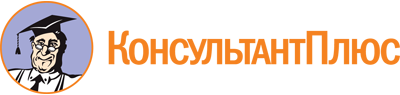 Указ Главы РК от 02.11.2009 N 115
(ред. от 18.01.2016)
"О создании "Телефона доверия" Главы Республики Коми по вопросам, связанным с проявлениями коррупции в государственных органах Республики Коми"
(вместе с "Положением о "Телефоне доверия" Главы Республики Коми по вопросам, связанным с проявлениями коррупции в государственных органах Республики Коми")Документ предоставлен КонсультантПлюс

www.consultant.ru

Дата сохранения: 10.11.2021
 Список изменяющих документов(в ред. Указов Главы РК от 07.10.2014 N 103, от 18.01.2016 N 2)Список изменяющих документов(в ред. Указов Главы РК от 07.10.2014 N 103, от 18.01.2016 N 2)